2.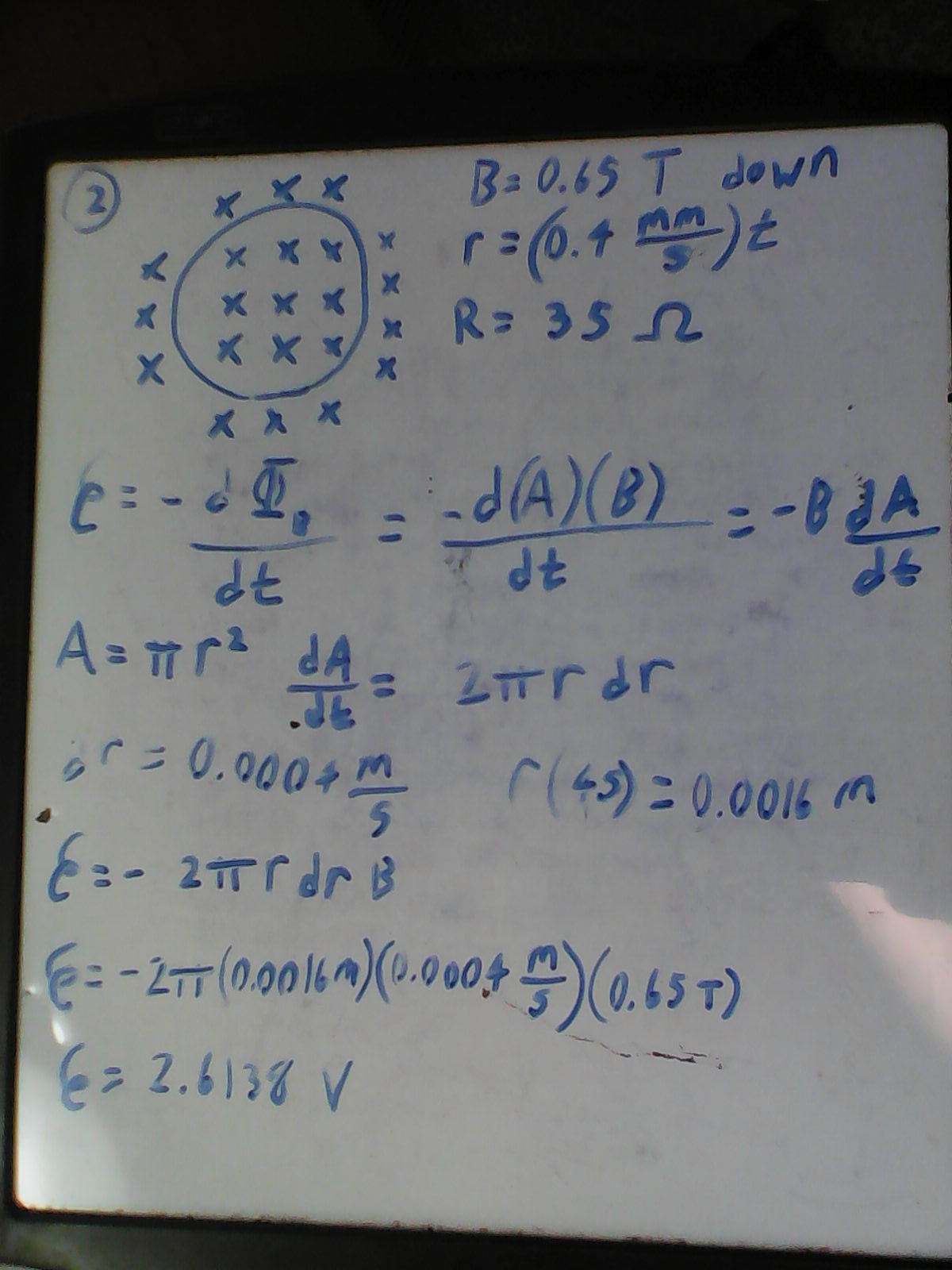 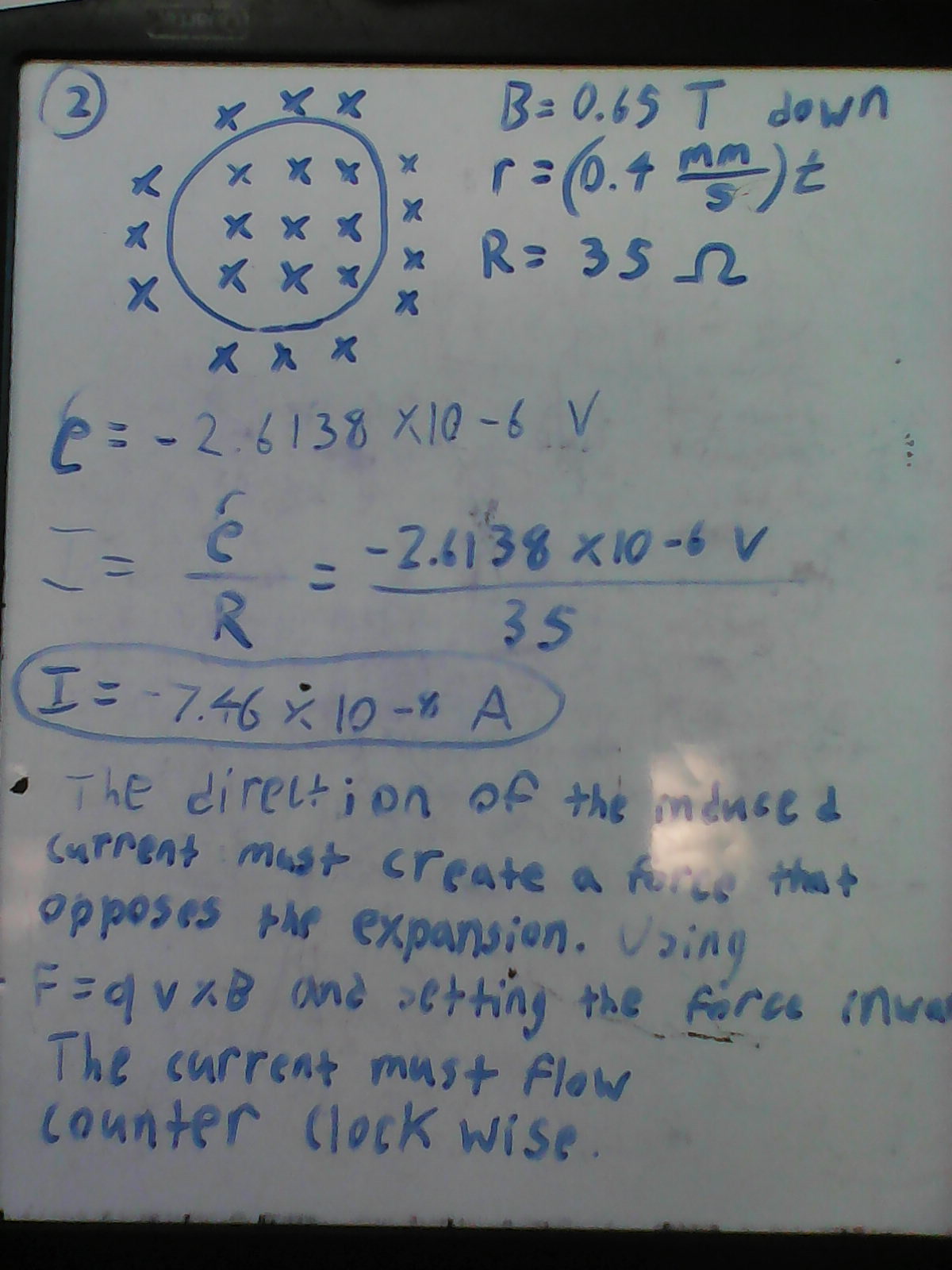 4.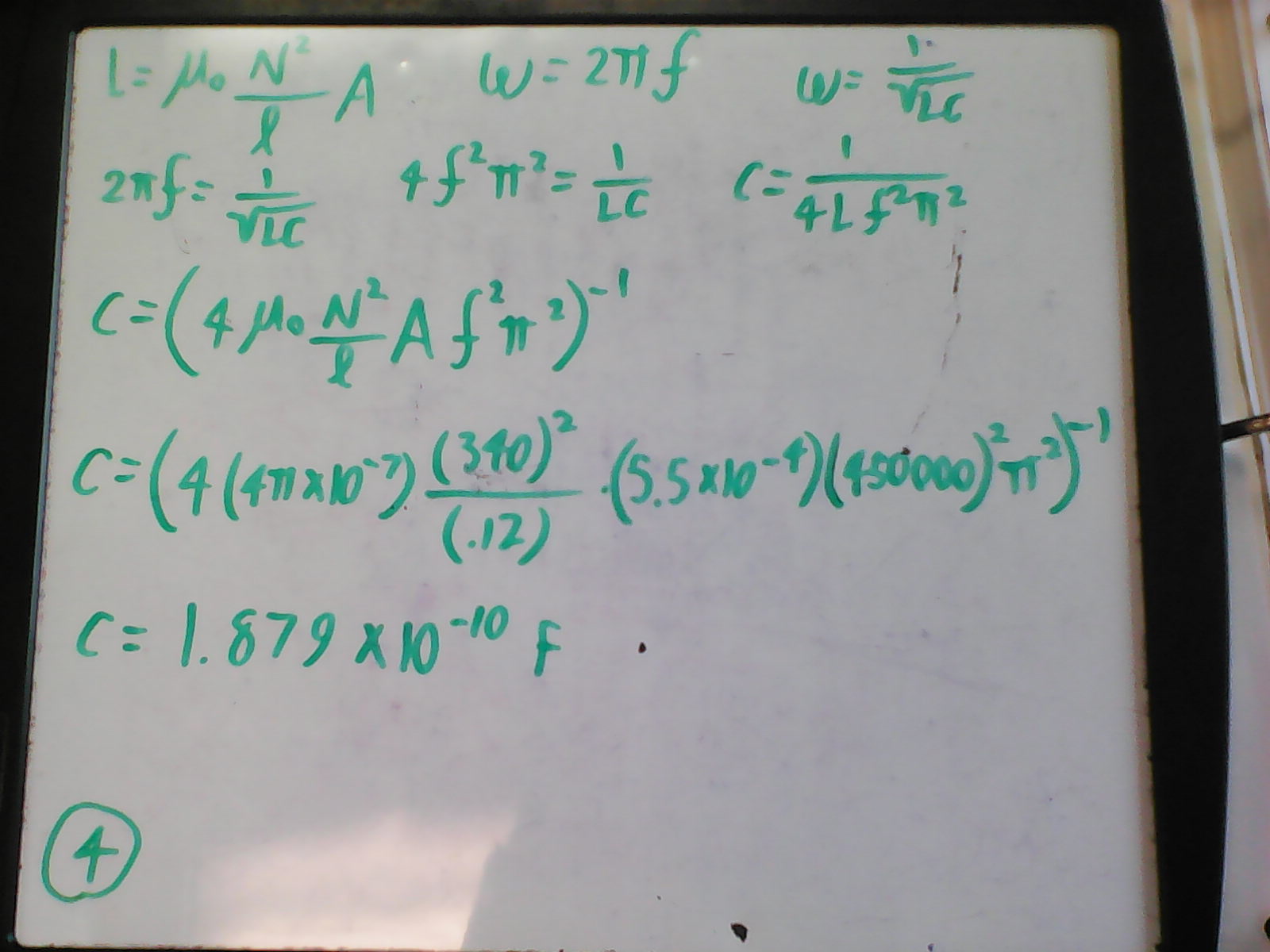 5.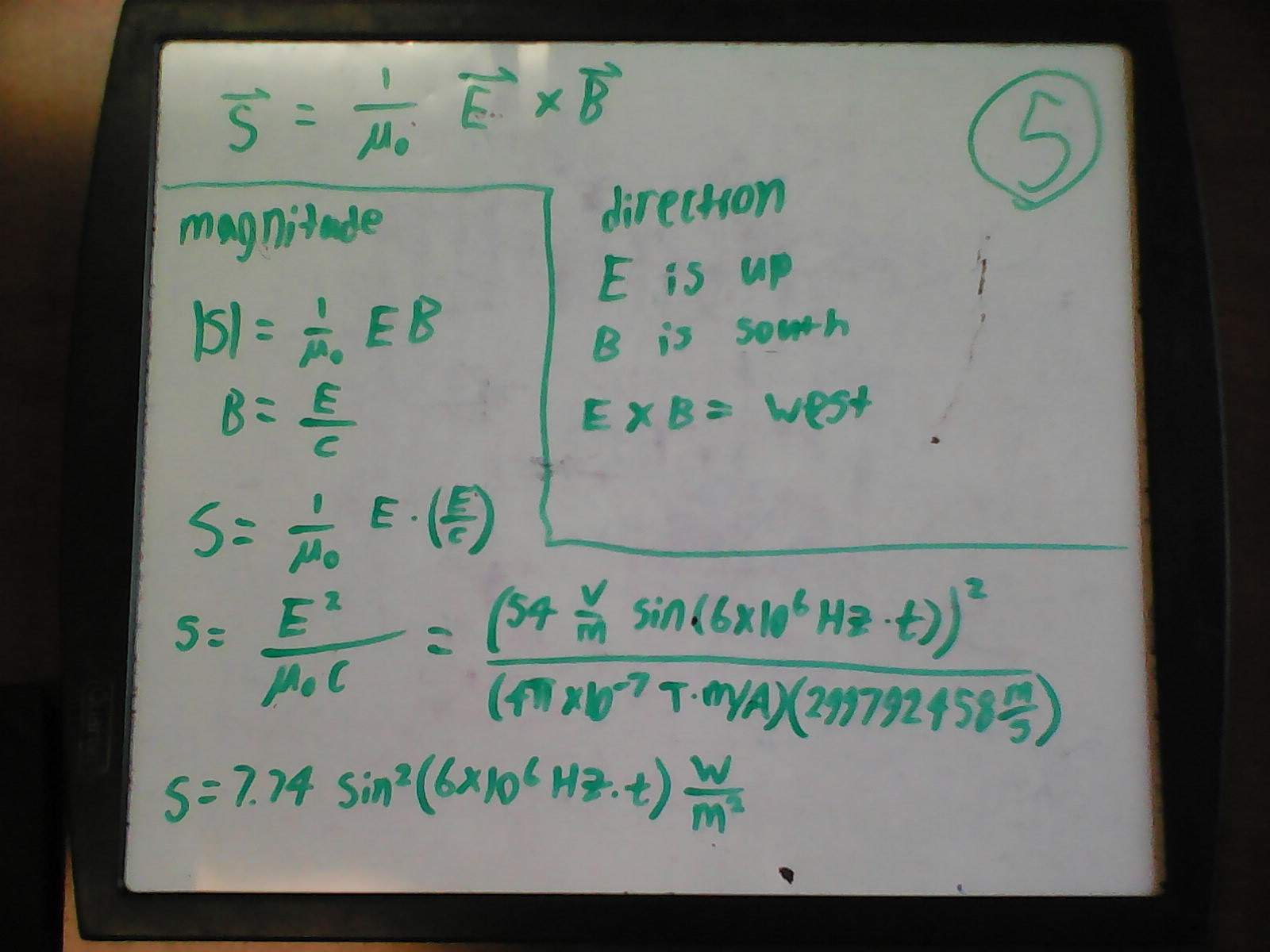 6.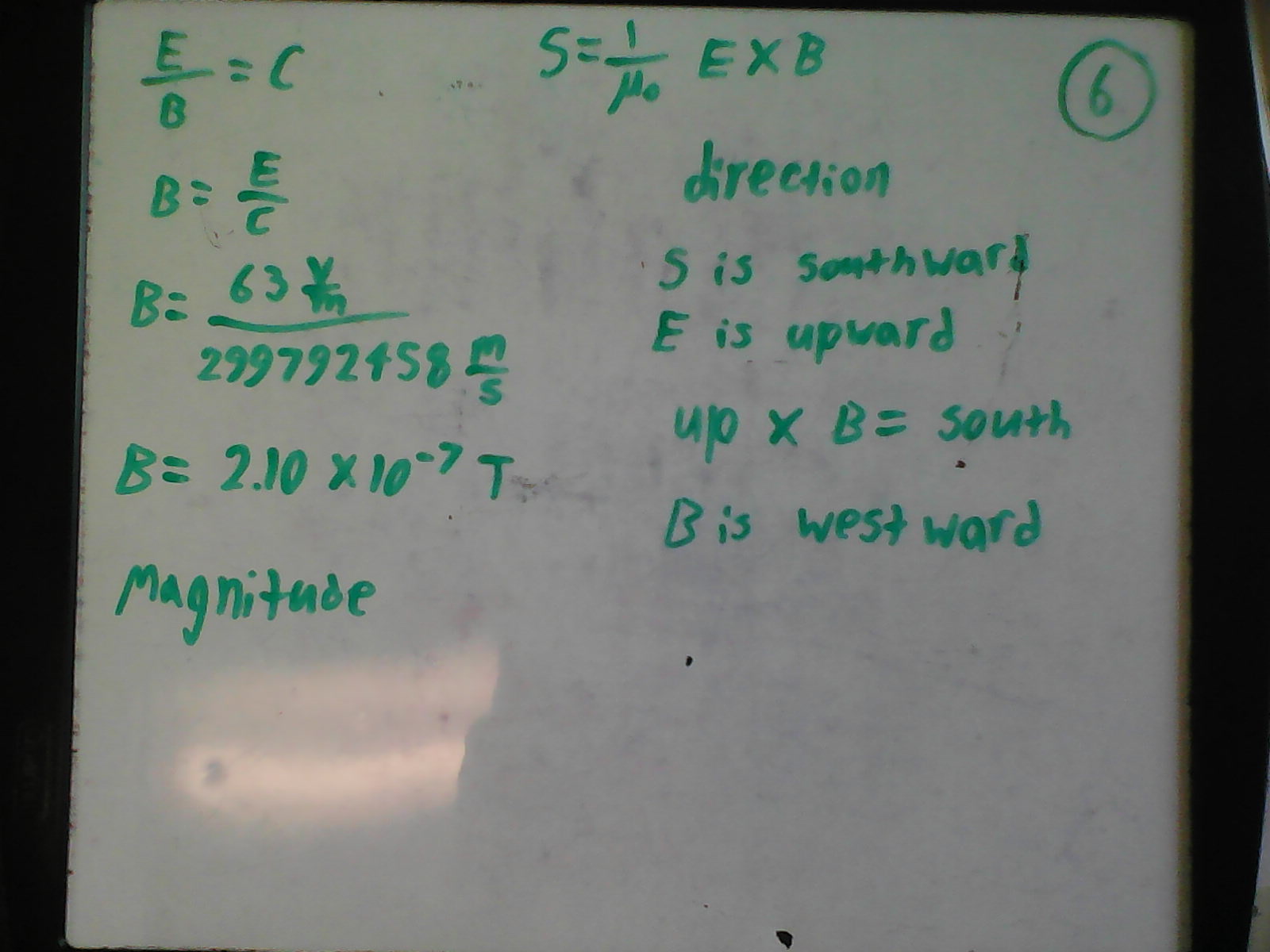 7.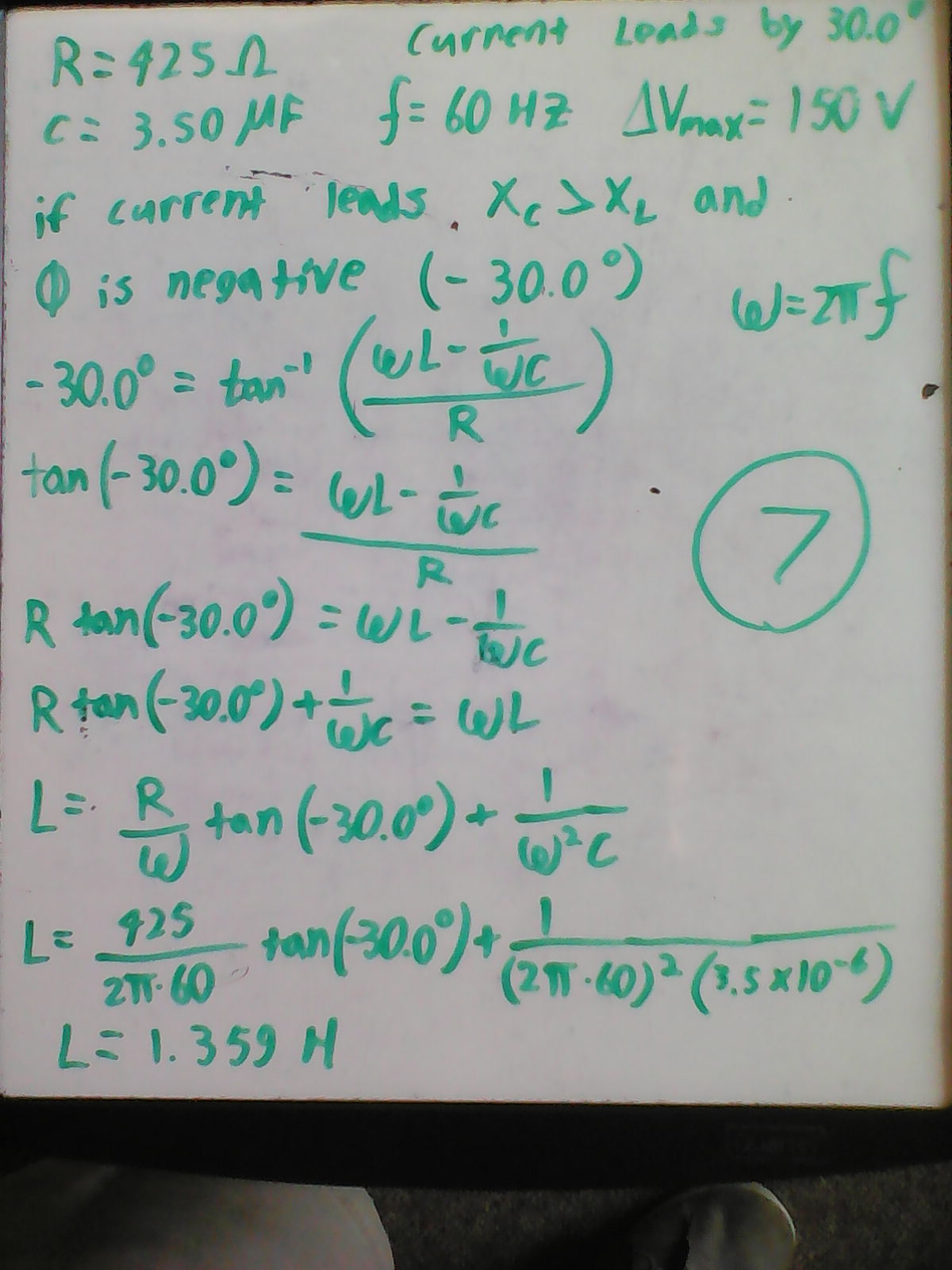 